ПРАВИТЕЛЬСТВО ИРКУТСКОЙ ОБЛАСТИПОСТАНОВЛЕНИЕот 8 февраля 2022 г. N 70-ппОБ УТВЕРЖДЕНИИ ПОРЯДКА ОКАЗАНИЯ ИНФОРМАЦИОННОЙ ПОДДЕРЖКИСОЦИАЛЬНО ОРИЕНТИРОВАННЫМ НЕКОММЕРЧЕСКИМ ОРГАНИЗАЦИЯМВ ИРКУТСКОЙ ОБЛАСТИВ соответствии со статьей 31.1 Федерального закона от 12 января 1996 года N 7-ФЗ "О некоммерческих организациях", Законом Иркутской области от 8 июня 2011 года N 37-ОЗ "Об областной государственной поддержке социально ориентированных некоммерческих организаций", руководствуясь частью 4 статьи 66, статьей 67 Устава Иркутской области, Правительство Иркутской области постановляет:1. Утвердить Порядок оказания информационной поддержки социально ориентированным некоммерческим организациям в Иркутской области (прилагается).2. Настоящее постановление подлежит официальному опубликованию в общественно-политической газете "Областная", сетевом издании "Официальный интернет-портал правовой информации Иркутской области" (ogirk.ru), а также на "Официальном интернет-портале правовой информации" (www.pravo.gov.ru).Первый заместитель ГубернатораИркутской области - ПредседательПравительства Иркутской областиК.Б.ЗАЙЦЕВУтвержденпостановлением ПравительстваИркутской областиот 8 февраля 2022 г. N 70-ппПОРЯДОКОКАЗАНИЯ ИНФОРМАЦИОННОЙ ПОДДЕРЖКИ СОЦИАЛЬНО ОРИЕНТИРОВАННЫМНЕКОММЕРЧЕСКИМ ОРГАНИЗАЦИЯМ В ИРКУТСКОЙ ОБЛАСТИГлава 1. ОБЩИЕ ПОЛОЖЕНИЯ1. Настоящий Порядок разработан в соответствии со статьей 31.1 Федерального закона от 12 января 1996 года N 7-ФЗ "О некоммерческих организациях" (далее - Федеральный закон N 7-ФЗ), Законом Иркутской области от 8 июня 2011 года N 37-ОЗ "Об областной государственной поддержке социально ориентированных некоммерческих организаций" (далее - Закон N 37-ОЗ) и определяет порядок оказания информационной поддержки социально ориентированным некоммерческим организациям в Иркутской области (далее - СОНКО).2. Исполнительным органом государственной власти Иркутской области, уполномоченным на оказание информационной поддержки СОНКО, является аппарат Губернатора Иркутской области и Правительства Иркутской области (далее - уполномоченный орган).Функции уполномоченного органа по оказанию информационной поддержки СОНКО осуществляет управление Губернатора Иркутской области и Правительства Иркутской области по связям с общественностью и национальным отношениям (далее - управление).3. Финансирование расходов, связанных с реализацией настоящего Порядка, осуществляется в пределах лимитов бюджетных обязательств, доведенных до уполномоченного органа на соответствующий финансовый год и плановый период.Глава 2. ВИДЫ ИНФОРМАЦИОННОЙ ПОДДЕРЖКИ СОНКО4. Оказание информационной поддержки СОНКО осуществляется путем:1) создания в порядке, установленном федеральными законами, иными федеральными нормативными правовыми актами, информационного портала, объединяющего и предоставляющего в информационно-телекоммуникационной сети "Интернет" общественно значимую информацию о реализации государственной политики в сфере поддержки СОНКО, и обеспечения его функционирования;2) содействия в производстве и (или) распространении социальной рекламы и информационных материалов о деятельности СОНКО, в том числе в средствах массовой информации;3) бесплатного размещения информационных материалов о деятельности СОНКО в печатных средствах массовой информации, учредителями (соучредителями) которых являются исполнительные органы государственной власти Иркутской области в соответствии с законодательством о средствах массовой информации (далее - СМИ);4) предоставления СОНКО сведений о принятии федеральными органами государственной власти, органами государственной власти Иркутской области, иными государственными органами Иркутской области, органами местного самоуправления муниципальных образований Иркутской области решений в сфере деятельности СОНКО;5) издания методических материалов для СОНКО;6) проведения на территории Иркутской области социологических исследований по изучению эффективности деятельности СОНКО, доведения до их сведения итогов указанных исследований.Глава 3. ПОРЯДОК ОКАЗАНИЯ ИНФОРМАЦИОННОЙ ПОДДЕРЖКИ СОНКО5. Информационная поддержка оказывается при выполнении СОНКО следующих условий:1) государственная регистрация СОНКО в качестве юридического лица в порядке, установленном законодательством Российской Федерации;2) осуществление на территории Иркутской области в соответствии с учредительными документами одного из видов деятельности, предусмотренных статьей 31.1 Федерального закона N 7-ФЗ, а также статьей 7 Закона N 37-ОЗ;3) отсутствие просроченной задолженности по возврату в областной бюджет субсидий, грантов в форме субсидий, бюджетных инвестиций, предоставленных в соответствии с правовыми актами Иркутской области, на первое число месяца, в котором СОНКО обращается с заявлением о предоставлении информационной поддержки.Соответствие СОНКО условию, установленному абзацем первым настоящего подпункта, проверяется управлением самостоятельно, в том числе на основании сведений, имеющихся в уполномоченном органе;4) отсутствие неисполненной обязанности по уплате налогов, сборов, страховых взносов, пеней, штрафов, процентов, подлежащих уплате в соответствии с законодательством Российской Федерации о налогах и сборах (далее - обязанность по уплате налогов), на первое число месяца, в котором СОНКО обращается с заявлением о предоставлении информационной поддержки.Соответствие СОНКО условию, установленному абзацем первым настоящего подпункта, проверяется управлением самостоятельно путем направления межведомственных запросов в рамках межведомственного информационного взаимодействия в соответствии с законодательством.СОНКО признается соответствующей установленному абзацем первым настоящего подпункта условию в следующих случаях:если СОНКО в установленном порядке в суд подано заявление об обжаловании наличия неисполненной обязанности по уплате налогов и решение по такому заявлению на дату обращения с заявлением о предоставлении информационной поддержки не принято;если в составе документов СОНКО представлено подтверждение об исполнении обязанности по уплате налогов;если после регистрации документов СОНКО представит подтверждение об исполнении обязанности по уплате налогов;5) СОНКО не является СОНКО, сведения о которой внесены в реестр иностранных агентов.(пп. 5 в ред. Постановления Правительства Иркутской области от 23.03.2023 N 250-пп)6. В целях получения информационной поддержки СОНКО обращаются в управление с заявлением по форме согласно приложению к настоящему Порядку с представлением учредительных документов одним из следующих способов:1) путем личного обращения в управление по адресу: г. Иркутск, ул. Российская, д. 20, каб. 206;2) через организации почтовой связи.7. Основаниями отказа в предоставлении информационной поддержки являются:1) невыполнение СОНКО условий, предусмотренных пунктом 5 настоящего Порядка;2) непредставление, представление не в полном объеме документов, предусмотренных пунктом 6 настоящего Порядка.8. Проверка СОНКО на соответствие условиям, предусмотренным пунктом 5 настоящего Порядка, а также представленных заявления и документов, предусмотренных пунктом 6 настоящего Порядка, осуществляется управлением в срок не более 20 календарных дней со дня регистрации заявления о предоставлении информационной поддержки в управлении.Днем регистрации заявления о предоставлении информационной поддержки является день его поступления в управление.Уведомление о регистрации заявления о предоставлении информационной поддержки с указанием даты и присвоенного номера направляется СОНКО по адресу, указанному в заявлении о предоставлении информационной поддержки, в течение трех рабочих дней со дня регистрации заявления о предоставлении информационной поддержки в управлении.9. Оказание информационной поддержки, предусмотренной подпунктом 1 пункта 4 настоящего Порядка, осуществляется путем размещения на официальном портале Иркутской области в информационно-телекоммуникационной сети "Интернет" следующей информации:1) выдержки из текстов федеральных законов, иных нормативных правовых актов Российской Федерации, законов Иркутской области и иных нормативных правовых актов Иркутской области, касающихся деятельности СОНКО;2) сведения об информационной поддержке, оказываемой СОНКО;3) Реестр социально ориентированных некоммерческих организаций Иркутской области - получателей поддержки;4) иная информация, относящаяся к деятельности СОНКО.10. В целях оказания информационной поддержки, предусмотренной подпунктом 3 пункта 4 настоящего Порядка, осуществляемой путем предоставления СОНКО площади для печати информационного материала в СМИ, СОНКО обращаются в управление в порядке, установленном пунктом 6 настоящего Порядка, с приложением к заявлению о предоставлении информационной поддержки информационного материала, подлежащего размещению.Информационный материал, предлагаемый к размещению, предоставляется на бумажном и электронном носителях.Информационный материал, предлагаемый к размещению, должен быть общественно значимым, освещать деятельность СОНКО и не носить рекламный характер.11. По результатам рассмотрения документов, указанных в пунктах 6, 10 настоящего Порядка, управление принимает одно из следующих решений:1) о размещении информационных материалов в СМИ;2) об отказе в размещении информационных материалов в СМИ.12. В случае принятия решения, указанного в подпункте 1 пункта 11 настоящего Порядка, управление в течение трех рабочих дней со дня рассмотрения заявления и документов направляет информационный материал в СМИ для размещения в соответствии с требованиями действующего законодательства. Срок размещения информационного материала не должен превышать 60 календарных дней со дня регистрации заявления о предоставлении информационной поддержки в управлении.13. После поступления информационного материала в СМИ редакция СМИ и СОНКО определяют дату размещения информационного материала.14. Объем размещаемого СОНКО в СМИ информационного материала не должен превышать одной полосы формата А3.15. СОНКО имеет право на размещение информационного материала в СМИ в соответствии с Порядком не более одного раза в год.16. Основаниями отказа в размещении информационных материалов в СМИ являются:1) несоответствие информационного материала требованиям, установленным пунктом 10 настоящего Порядка;2) несоблюдение требований пункта 15 настоящего Порядка.17. В случае принятия решения, указанного в подпункте 2 пункта 11 настоящего Порядка, управлением в течение трех рабочих дней со дня регистрации заявления о предоставлении информационной поддержки в адрес СОНКО, указанный в заявлении о предоставлении информационной поддержки, направляется уведомление об отказе в размещении информационных материалов с указанием оснований отказа, предусмотренных пунктом 16 настоящего Порядка.18. В случае если СОНКО, получившая информационную поддержку в соответствии с настоящим Порядком, не имела на нее право, она должна возместить редакции СМИ стоимость вышедшего информационного материала по расценкам, действовавшим в редакции СМИ на момент его размещения.Приложениек Порядку оказания информационной поддержки социальноориентированным некоммерческим организациямв Иркутской областиЗаявлениео предоставлении информационной поддержки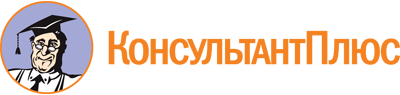 Постановление Правительства Иркутской области от 08.02.2022 N 70-пп
(ред. от 23.03.2023)
"Об утверждении Порядка оказания информационной поддержки социально ориентированным некоммерческим организациям в Иркутской области"Документ предоставлен КонсультантПлюс

www.consultant.ru

Дата сохранения: 22.06.2023
 Список изменяющих документов(в ред. Постановления Правительства Иркутской областиот 23.03.2023 N 250-пп)Список изменяющих документов(в ред. Постановления Правительства Иркутской областиот 23.03.2023 N 250-пп)Начальнику управления Губернатора Иркутской области и Правительства Иркутской области по связям с общественностью и национальным отношениям___________________________________Фамилия, инициалыот _________________________________Фамилия, имя, отчество, должность руководителя социально ориентированной некоммерческой организацииНачальнику управления Губернатора Иркутской области и Правительства Иркутской области по связям с общественностью и национальным отношениям___________________________________Фамилия, инициалыот _________________________________Фамилия, имя, отчество, должность руководителя социально ориентированной некоммерческой организацииПрошу предоставить _____________________________________________________(полное наименование социально ориентированной некоммерческой организации)информационную поддержку в виде __________________________________________________________________________________________________________________для осуществления следующей социально ориентированной деятельности: __________________________________________________________________________________Контактное лицо _______________________________________________________(Фамилия, имя, отчество, должность)Телефон (мобильный, рабочий) ___________________________________________Адрес местонахождения и реквизиты социально ориентированной некоммерческой организации _____________________________________________________________Прошу предоставить _____________________________________________________(полное наименование социально ориентированной некоммерческой организации)информационную поддержку в виде __________________________________________________________________________________________________________________для осуществления следующей социально ориентированной деятельности: __________________________________________________________________________________Контактное лицо _______________________________________________________(Фамилия, имя, отчество, должность)Телефон (мобильный, рабочий) ___________________________________________Адрес местонахождения и реквизиты социально ориентированной некоммерческой организации _____________________________________________________________Прошу предоставить _____________________________________________________(полное наименование социально ориентированной некоммерческой организации)информационную поддержку в виде __________________________________________________________________________________________________________________для осуществления следующей социально ориентированной деятельности: __________________________________________________________________________________Контактное лицо _______________________________________________________(Фамилия, имя, отчество, должность)Телефон (мобильный, рабочий) ___________________________________________Адрес местонахождения и реквизиты социально ориентированной некоммерческой организации _____________________________________________________________Руководитель социально ориентированной некоммерческой организации___________(подпись)____________________(расшифровка подписи)Дата ________________М.П.Дата ________________М.П.